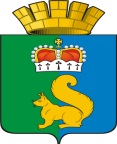 ПОСТАНОВЛЕНИЕАДМИНИСТРАЦИИ ГАРИНСКОГО ГОРОДСКОГО ОКРУГАот    01.02.2016 г.                                      №  35О проведении районного фестиваля детского и юношеского творчества«Отголоски поэтов и писателей земли Русской»(посвященного Году литературы и Году Российского кино ) на территории Гаринского городского округа в 2016 году            Поддерживая ежегодную традицию проведения смотров детских творческих коллективов образовательных учреждений и организаций Гаринского городского округа, с целью сохранения и развития культурного потенциала района и патриотического воспитания молодежи, руководствуясь статьей 29.1 Устава Гаринского городского округа, Администрация Гаринского городского округаПОСТАНОВЛЯЕТ:1. Управлению образования Гаринского городского округа (Рычкову К.В.) организовать и провести 27 февраля 2016 года районный фестиваль детского и юношеского творчества «Отголоски поэтов и писателей земли Русской» (посвященного Году литературы и Году Российского кино)  на территории Гаринского городского округа в 2016 году.2. Утвердить Положение о районном фестивале «Отголоски поэтов и писателей земли Русской» (посвященного Году литературы и Году Российского кино). (Приложение № 1)3. Утвердить оргкомитет районного фестиваля. (Приложение № 2)4. Утвердить смету расходов на проведение районного фестиваля детского и юношеского творчества «Отголоски поэтов и писателей земли Русской», посвященного Году литературы  за счет сметы МКОУ ДОД Дом детского творчества на 2016 год. (Приложение № 3).5. Организаторами районного фестиваля определить Управление образования Гаринского городского округа, муниципальное казенное образовательное учреждение дополнительного образования детей Дом детского творчества, Муниципальное казенное учреждение культуры «Культурно-досуговый центр».6. Контроль за исполнением настоящего Постановления возложить на заместителя главы администрации Гаринского городского округа Каргаеву Т.В. Глава администрации Гаринского городского округа                                                               А.Г. ЛыжинПриложение № 1к постановлению администрации Гаринского городского округа                                                                                                                     от  01.02.2016 г. № 35       ПОЛОЖЕНИЕ о районном фестивале детского  и юношеского творчества 
«Отголоски поэтов и писателей земли Русской», 
посвящённому Году литературы и Году Российского киноОбщие положения1.1 Районный фестиваль детского и юношеского творчества «отголоски поэтов и писателей земли русской» (далее – Фестиваль) проводится  с целью  приобщения детей и молодежи к лучшим образцам отечественной литературы, пропаганды изучения литературы.1.2 Задачи:
- формирование эстетических вкусов детей и молодежи на примерах лучших образцов русской, классической и современной литературы;
- развитие духовно – нравственных и патриотических чувств подростков и молодежи;
- выявление и поддержка одаренных детей.1.3 Учредителем Фестиваля является администрация Гаринского городского округа. 1.4 Организаторы Фестиваля: - Управление образования;- МКОУ ДОД ДДТ.- МКУК «КДЦ»     2.Участники Фестиваля 2.1. В Фестивале принимают участие обучающиеся и воспитанники, творческие коллективы образовательных учреждений, учреждений культуры. Возраст участников от 4 до 18 лет2.2. Количество участников в творческих коллективах не ограниченно.      3. Сроки и порядок проведения Фестиваля 3.1.Фестиваль проводится 27.02.2016 года в РДК 11.00 часов.3.2.Районный фестиваль  проводится в 2 номинациях:- тематические программы;- произведения изобразительного и декоративно-прикладного творчества.3.3. Каждый творческий коллектив предоставляет на фестиваль одну тематическую программу продолжительностью не более 20 минут, а также не более пяти лучших произведений изобразительного и декоративно-прикладного творчества.3.4.  Тематическая программа может включать произведения различных жанров: вокального, инструментального, хореографического, художественного чтения, оригинального жанра, отрывки из спектаклей.3.5. Произведения изобразительного и декоративно-прикладного творчества на тему: « Сказания земли Уральской», « Времена года в литературных произведениях»  должны соответствовать следующим требованиям:- произведения изобразительного творчества выполняются в графической (карандашом) или живописной технике (акварелью, гуашью, пастелью, маслом, тушью). Размер работ должен составлять не менее формата А-4. и не более формата А3. Работы должны быть оформлены;- работы декоративно-прикладного творчества не имеют ограничений в материале и технике исполнения;- на каждую работу в обязательном порядке прикрепляется табличка в правом нижнем углу с указанием  Ф.И.О., возраст автора, населенный пункт, организация, наименование работы, техника исполнения, материал, педагог;- работы, не соответствующие указанным требованиям, не принимаются.3.6.   Жюри фестиваля  создается организационным комитетом   фестиваля.  3.7. Жюри фестиваля оценивает творческий уровень выступлений и определяет победителей  фестиваля.3.8. В качестве претендента на победу в фестивале могут рассматриваться как цельная тематическая программа от одного  коллектива, либо отдельные номера (сольные, коллективные).3.9. Тематические программы, коллективы, солисты, победившие в   фестивале, а также авторы лучших произведений изобразительного и декоративно-прикладного творчества, награждаются дипломами и грамотами победителей  фестиваля. Всем участникам вручается грамота за  участие.     4.Номинации Фестиваля4.1.Инсценирование отрывков литературных произведений «Листаем страницы любимых книг». Продолжительность – до 7 минут.4.2.Художественное чтение с элементами театрализации «Души прекрасные порывы». Продолжительность – до 4 минут.4.3. Костюмированное дефиле персонажей художественных произведений « Литературный маскарад». Продолжительность – до 4 минут.4.4. Хореография    в соответствии с тематикой  продолжительностью до 5 минут. 4.5. Произведения изобразительного и декоративно-прикладного творчества..    5. Критерии оценкиЖюри определяет победителей  фестиваля по следующим критериям:1. В  инсценировке  оцениваются сценическая культура, наличие костюмов и реквизита, актерская игра, культура речи, дикция, эмоциональность.2. В  художественном чтении учитываются выразительное чтение, умение расставлять интонационные акценты, выделять главную мысль произведения, эмоциональность, дикция, музыкальное сопровождение, использование реквизита, костюма.3. В  костюмированном дефиле оцениваются соответствие костюма и сценического образа, лаконичность литературного сопровождения, сценическая культура, дизайн костюма (замысел, эстетика);оригинальность режиссерского решения мастерство и качество исполнения представленной работы.4. В вокале учитывается техника и манера исполнения; подбор и сложность репертуара; художественная трактовка произведения, соответствие сценическому образу; артистичность, костюм, культура сцены.5.В хореографии оценивается подбор и сложность репертуара, идея, тема, замысел, композиционное и драматургическое решение, хореографические образы, лексика, рисунок, музыкальное сопровождение, соответствие костюма оригинальным особенностям, художественное оформление и реквизит номера; соответствие сценическому образу и характеру танца, артистичность, техника  и манера исполнения.  6. В Произведения изобразительного и декоративно-прикладного творчества оценивается соответствие тематике, соответствие требованиям к работам, согласно настоящего положения, оригинальность, творческий замысел, сложность технического выполнения работы, нестандартное  решение замысла,. авторская идея и оригинальность.     6. Условия проведения Фестиваля.Для участия в фестивале необходимо подать заявки до 05.02.2016г. по адресу:ул. Комсомольская, 31, р.п.Гари, Гаринский район, Свердловская область, 624910,МКОУ ДОД ДДТ ( формы заявки прилагаются).Адрес электронной почты: ddt84@yandex.ru     7.Дополнительная информация.7.1. Детские коллективы (возраст участников до 10 лет) должны иметь не менее одного сопровождающего на 8 человек. Ответственность за жизнь и здоровье участника  несет сопровождающееего лицо. Оргкомитет обеспечивает дежурство работников и работников правоохранительных органов, во время проведения фестиваля.7.3. Организаторы оставляют за собой право, изменять и дополнять программу и некоторые пункты положения, по их усмотрению.7.4. Подвоз обучающихся за счет направляющей стороны (образовательных учреждений).Приложение №1к Положению о районном фестивале детского и юношеского творчества «Отголоски поэтов и писателей земли Русской» посвященному Году литературы и Году Российского киноЗАЯВКА 
на участие в районном  фестивале детского и юношеского творчества 
«Отголоски поэтов и писателей земли Русской»» Тематическая программаВНИМАНИЕ!!! 1. Необходимо  приложить программку выступления коллектива (с указанием фамилий и имен всех участников) в формате А 4 . 2.Согласовать с управлением культуры до начала фестиваля световое, звуковое оформление. Приложение №2к Положению о районном фестивале детского и юношеского творчества «Отголоски поэтов и писателей земли Русской» посвященному Году литературыи Году Российского киноЗАЯВКА 
на участие в районном фестивале детского  и юношеского творчества 
«Отголоски поэтов и писателей земли русской». произведения изобразительного и декоративно-прикладного творчестваВНИМАНИЕ!!! Каждая работа подписывается согласно требованиям. Размер таблички 6х3см., размер шрифта18Приложение № 2к постановлению администрации Гаринского городского округа«О проведении районного фестивалядетского и юношеского творчества«Отголоски поэтов и писателей земли Русской»(посвященного Году литературыИ Году Российского кино)                                                                                                  от                        № Оргкомитет районного фестиваля детского и юношеского творчества «Отголоски поэтов и писателей земли Русской»Председатель оргкомитета - Каргаева Татьяна Валентиновна, заместитель главы администрации Гаринского городского округа;Заместитель председателя оргкомитета – Рычков Константин Валерьевич, начальник Управления образования Гаринского городского округа;Секретарь оргкомитета – Черкашина Елизавета Рудольфовна, методист по УВР структурного подразделения Управления образования «ИМЦ»;Члены оргкомитета:Иванюк Любовь Анатольевна, директор МКОУ ДОД ДДТ;Шимова Наталья Дмитриевна,  директор МКУК КДЦ;Семакина Елена Ивановна, заместитель директора по УВР МКОУ Гаринская СОШ;Безденежных Наталья Александровна, редактор газеты «Вести Севера».Название коллектива Наименование учреждения, адрес, телефон, факс, e - mailФ.И.О. руководителя учреждения Ф.И.О. руководителя коллектива, контактный телефон Название программыПродолжительность программыФ.И. и возраст участников Ф.И.О участника (ов) Возраст участника (ов) Наименование учреждения, адрес, телефон, факс, e - mailФ.И.О. руководителя учреждения Ф.И.О. педагога, подготовившего конкурсанта (ов), должность Название произведения 